       Job Pack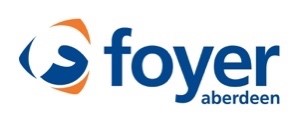 Financial Inclusion Development CoachAbout Aberdeen Foyer The Foyer’s vision is for everyone to have a safe place to call home and what they need to thrive.  We are on a mission to end poverty and prevent youth homelessness. We do this by supporting young people and adults across Northeast Scotland discover their potential, transform their lives, and shape their own positive futures.  We offer joined up support for people to make real and lasting change in their lives by:  providing young people who are homeless or at risk a safe place to stay  supporting people who are unemployed to learn new skills and move into work  engaging people through education and learning opportunities  supporting positive mental health and wellbeing  About the Employability Team
Our Employability Team provides learning, education, training, and employability support to assist clients into Education, Training and Employment. Our employability programmes are tailored to an individual’s needs, barriers and goals to ensure a personalised approach to each individual, every time.Part of our role is to provide opportunities for our clients to gain Work Experience as this is critical for those considering entering a new sector of employment or have been unemployed long term. We engage organisations and businesses, large and small, to help provide placements which contribute to increased s confidence and equips our clients with valuable transferable skills for the workplace.Working with partners, we offer a ‘pipeline’ of both informal and accredited learning and training opportunities. The aim is to support clients who may be at different points of moving towards work in Aberdeen City and Aberdeenshire. We work with clients to build Core Skills, Confidence, Training and Employability skills whilst also supporting additional needs/barriers to ensure they are best placed to ultimately enter the area of employment that they are seeking.About the RoleAberdeen Foyer is looking for a new member of the team who will motivate and proactively engage with individuals and groups in Aberdeenshire furthest removed from employability.  Through the provision of information, advice and support this role supports clients to access employment, training, and education opportunities. Using a person-centered approach, you will provide a comprehensive financial inclusion service to a range of new and existing clients who require advice, support and monitoring including debt advice, welfare benefits advice and financial capability. Working collaboratively with a variety of key stakeholders, you will help to coordinate tailored support for clients, supporting any additional barriers clients may have to ensure a comprehensive and efficient service delivery. You will build meaningful relationships with clients based on honesty, compassion and trust and will actively listen and communicate with clients and others involved in their lives. Aberdeen Foyer believes that every person has a unique set of strengths and capabilities and the potential for growth, change and success.  We see the person, not the problem and over the past 24 years we have worked with thousands of people making remarkable changes.  About YouAs a Financial Inclusion Development Coach, you will have an awareness of the potential barriers faced by client group and how to support clients to overcome these. You will be a flexible individual, able to collaborate with colleagues across the team Foyer services, taking a holistic approach to support and change the lives of clients. You will have an awareness of the welfare benefits and criminal justice system, an understanding of the impact of mental ill health and drug and alcohol misuse, and knowledge of local community resources and ways to connect people to those which work for them. You will model inclusive behaviour when interacting with clients, the team and all stakeholders, and will be empathetic, understanding of clients’ financial circumstances. You will be committed to seeking out the best approach to support clients and will be understanding of the value of a sense of belonging to your local community. You will be solutions focused and most of all, you will be passionate about believing in young people, seeing their potential, and investing in them to achieve their goals.BenefitsWe offer 20 days annual leave plus 12 public holidays rising to a cumulative 37 days with continued service and a contributary company pension. We consider flexible working for most roles which means many of our employees enjoy the freedom of choosing a working pattern that suits them as much as it suits the Foyer. We are very proud to be both a Living Wage and a Disability Confident employer. We value our employee’s wellbeing and offer a Cycle to Work scheme, a monthly Wellbeing Hour and a confidential Employee Assistance Programme which is open to employees and their friends and family. All posts will have access to training and learning opportunities including, where relevant, trauma informed practice, boundaries, and solution focused practice.Recruitment Process Our people are our greatest assets. #TeamFoyer provide a safe space for our employees, where everyone can be themselves and feel comfortable bringing their whole self to work. The Foyer embraces and celebrates diversity and equal opportunity for all.  We place a strong ethos on focusing on the right people for the job, ensuring inclusion, diversity and difference is always at the very heart of what we do. We recognise the value a diverse workforce brings to the way we work and the difference we make to the people we support. We want to hire the right candidate for each role and are committed to promoting the human rights and dignity of each human being, including equality of opportunity inclusive of sexual orientation, gender or transgender identity, race, colour, age, national origin, disability, religion or belief and socio-economic status, protected veteran status, or other characteristics in accordance with the relevant governing laws. For those who are suitably qualified and care experienced, we offer guaranteed interviews.For more information and/or to discuss the role in more detail please contact: annek@aberdeenfoyer.com
Application Closing Date5pm Friday 24th March 2023Please submit your CV and Covering letter to recruitment@aberdeenfoyer.com